平成２９年度優良工事表彰を行いました平成２８年度に竣工した工事のうち、推奨すべき実績を収めた受注者（企業及びその主任（監理）技術者）について、優良工事表彰を行いました。・優良工事表彰式　（日時）平成２９年７月４日（火）午前１０時　（場所）三重県津庁舎５階第５１会議室・対象となる工事名及び受賞者の企業名、技術者名平成27年度　二級河川志登茂川河川改修（旧橋撤去）工事　　　　企業　藪建設株式会社　　　　　　監理技術者　若菜静夫（ワカナシズオ）様平成27年度　主要地方道久居美杉（井生第一洞門）災害防除（補修・補強）工事　　企業　株式会社林組　　　　　　監理技術者　上田正勝（ウエダマサカツ）様優良工事表彰とは三重県と建設業界が連携して進める「三重県建設産業活性化プラン」の取組の一つで、継続的な技術力の維持・向上につながる取組として、推奨すべき実績を収めた受注者（企業及び当該工事の主任（監理）技術者）を表彰する制度です。平成２６年度から実施しています。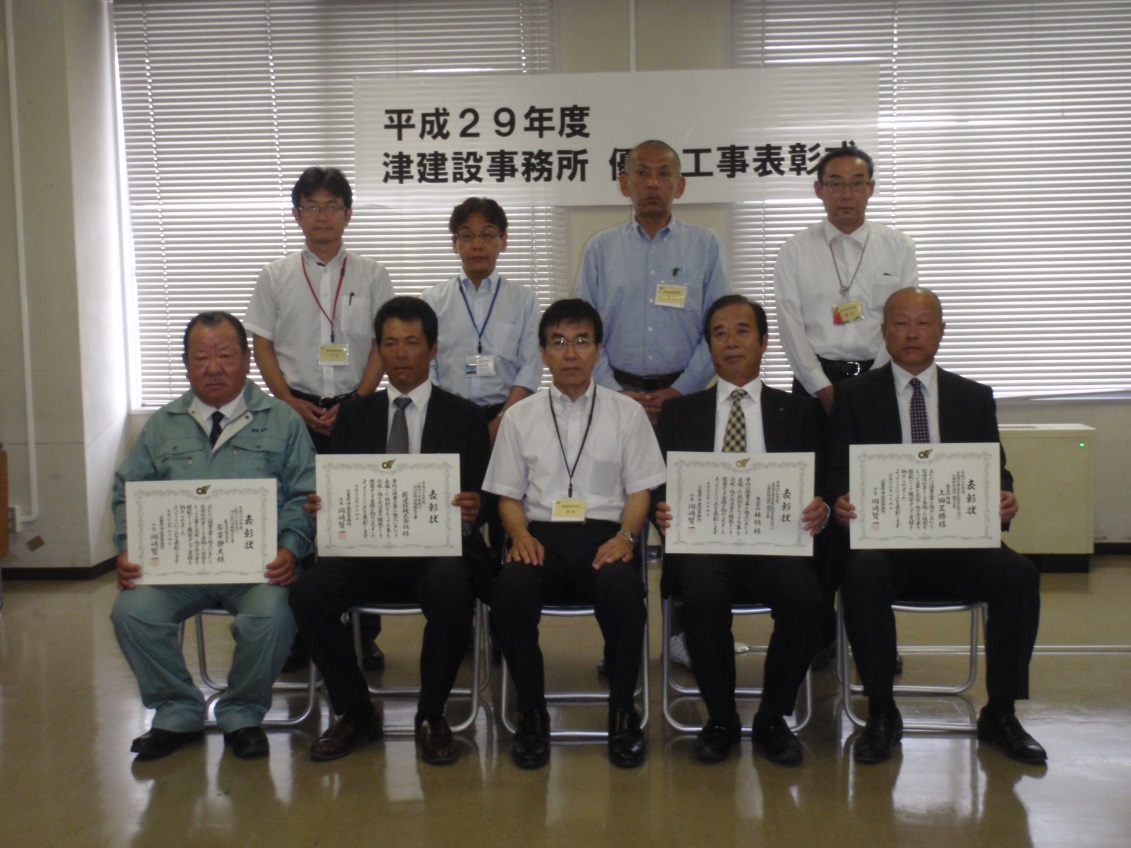 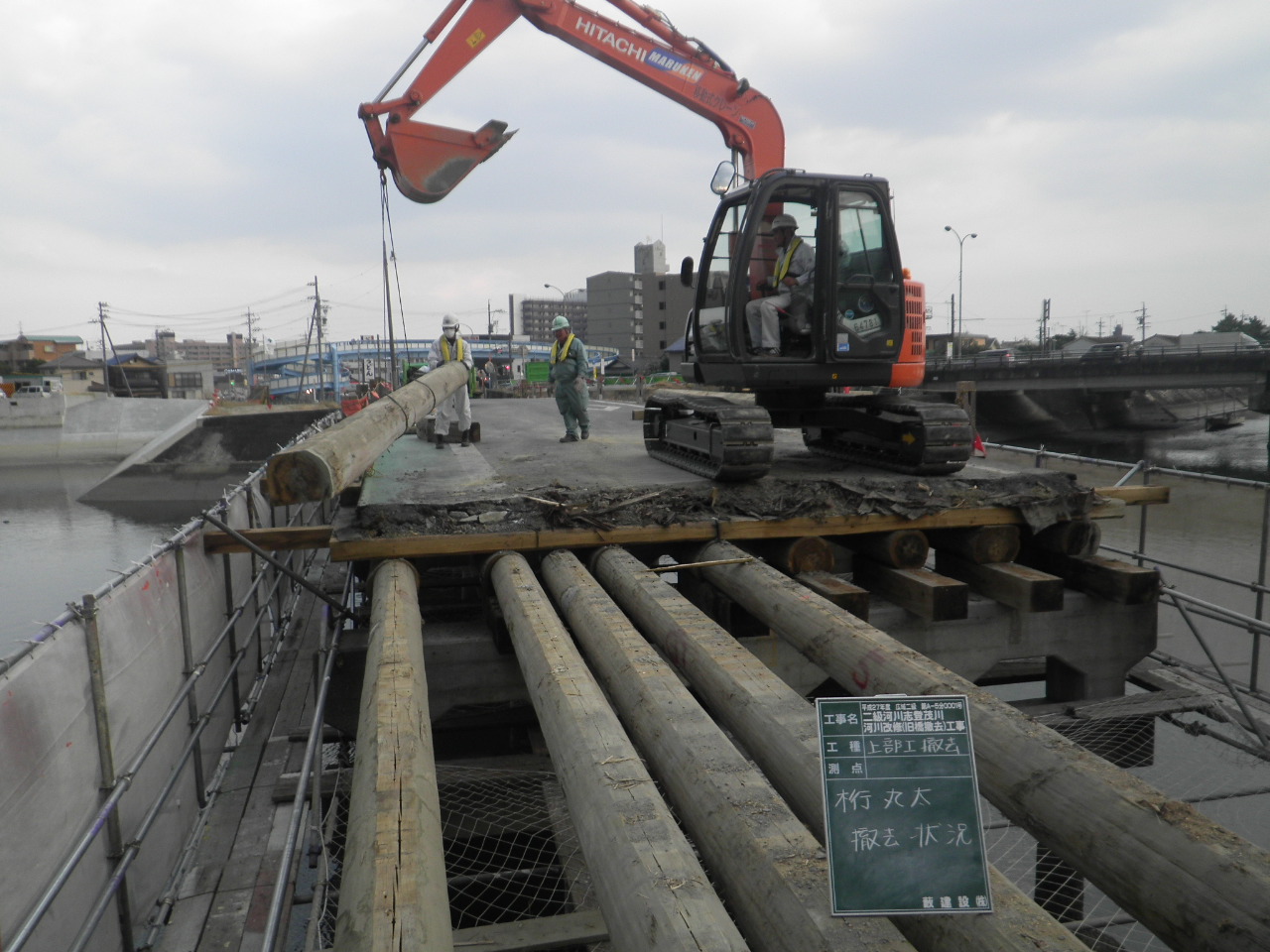 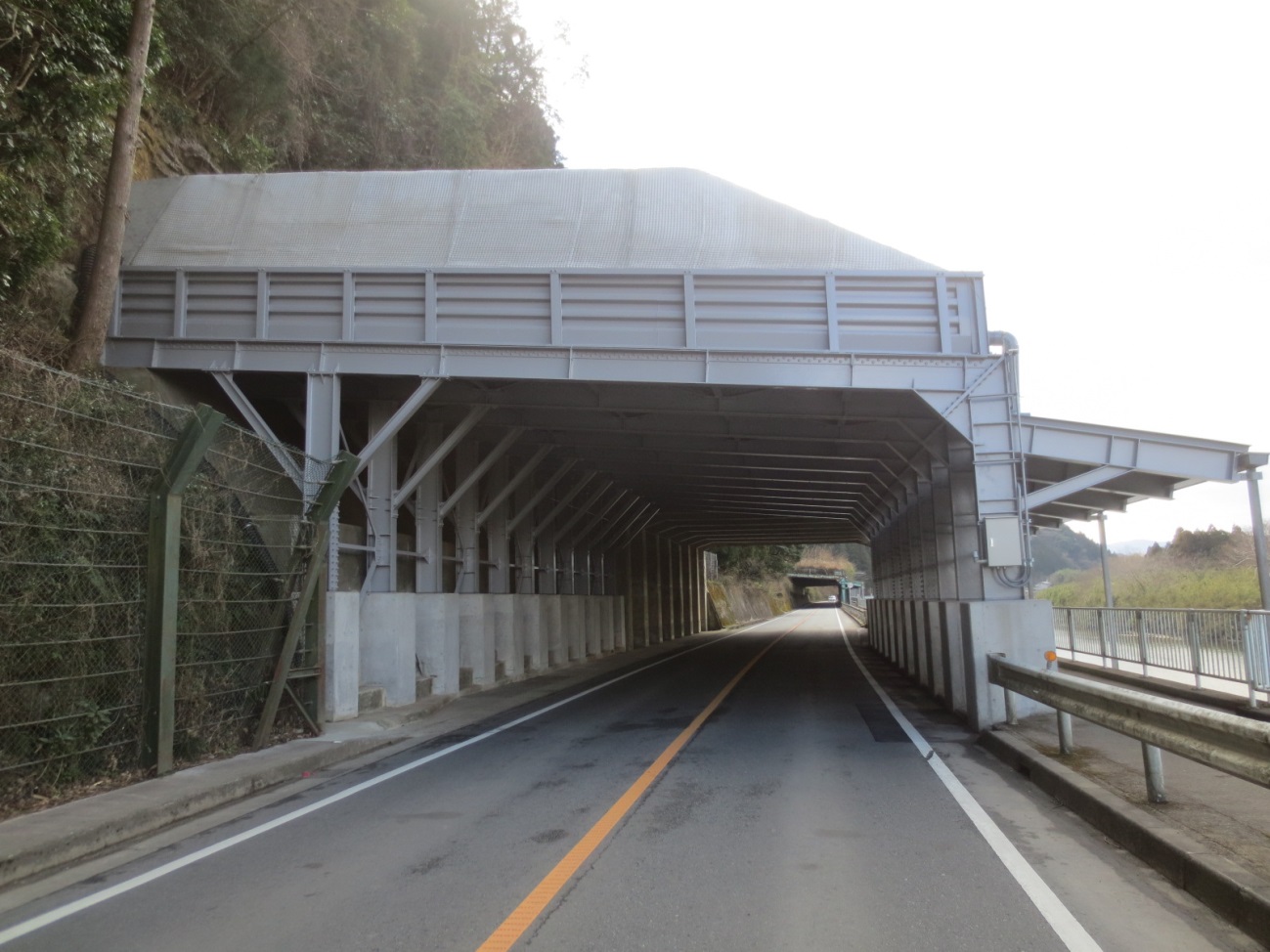 